МИНИСТЕРСТВО РОССИЙСКОЙ ФЕДЕРАЦИИ
ПО ДЕЛАМ ГРАЖДАНСКОЙ ОБОРОНЫ, ЧРЕЗВЫЧАЙНЫМ СИТУАЦИЯМ И ЛИКВИДАЦИИ ПОСЛЕДСТВИЙ СТИХИЙНЫХ БЕДСТВИЙ(МЧС РОССИИ)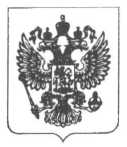 ПРИКАЗОб утверждении индикативных показателей для федерального государственного лицензионного контроля (надзора) за деятельностью по тушению пожаров в населенных пунктах, на производственных объектах и объектах инфраструктуры и индикативных показателей для федерального государственного лицензионного контроля (надзора) за деятельностью по монтажу, техническому обслуживанию и ремонту средств обеспечения пожарной безопасности зданий и сооруженийВ соответствии с частью 3 статьи 30 Федерального закона от 31 июля 2020 г. № 248-ФЗ «О государственном контроле (надзоре) и муниципальном контроле в Российской Федерации» и пунктом 1 Положения о Министерстве Российской Федерации по делам гражданской обороны, чрезвычайным ситуациям и ликвидации последствий стихийных бедствий, утвержденного Указом Президента Российской Федерации от 11 июля 2004 г. № 868, приказываю:Утвердить индикативные показатели для федерального государственного лицензионного контроля (надзора) за деятельностью по тушению пожаров в населенных пунктах, на производственных объектах и объектах инфраструктуры согласно приложению № 1.Утвердить индикативные показатели для федерального государственного лицензионного контроля (надзора) за деятельностью по монтажу, техническому обслуживанию и ремонту средств обеспечения пожарной безопасности зданий и сооружений согласно приложению № 2.Настоящий приказ вступает в силу с 1 марта 2022 г.Министр											 Е.Н. ЗиничевПриложение № 1УТВЕРЖДЕНЫприказом МЧС Россииот 02.07.2021 № 424Индикативные показателидля федерального государственного лицензионного контроля (надзора)за деятельностью по тушению пожаров в населенных пунктах, на производственных объектах и объектах инфраструктурыПри осуществлении федерального государственного лицензионного контроля (надзора) за деятельностью по тушению пожаров в населенных пунктах, на производственных объектах и объектах инфраструктуры устанавливаются следующие индикативные показатели:количество контрольных (надзорных) мероприятий, проведенных в отношении лицензиатов (не включая проверки, связанные с заявлениями лицензиата о продлении срока действия или переоформления лицензии);количество контрольных (надзорных) мероприятий, по результатам которых выявлены нарушения лицензионных требований;количество случаев нарушения лицензионных требований, выявленных по результатам контрольных (надзорных) мероприятий;количество случаев грубых нарушений лицензионных требований, выявленных по результатам контрольных (надзорных) мероприятий;количество контрольных (надзорных) мероприятий, по итогам которых по фактам выявленных нарушений наложены административные наказания;количество административных наказаний, наложенных по результатам контрольных (надзорных) мероприятий в виде предупреждения;количество административных наказаний, наложенных по результатам контрольных (надзорных) мероприятий в виде административного штрафа;количество предписаний, выданных после истечения срока предписаний;количество случаев приостановления действия лицензий за нарушение лицензионных требований;количество случаев приостановления действия лицензий за нарушение лицензионных требований по решению лицензирующего органа;количество случаев приостановления действия лицензий за нарушение лицензионных требований по решению суда;количество контрольных (надзорных) мероприятий, результаты которых были признаны недействительными;количество контрольных (надзорных) мероприятий, проведенных с нарушением требований законодательства о порядке их проведения, по результатам выявления которых к должностным лицам лицензирующего органа применены меры дисциплинарного наказания;количество направленных в органы прокуратуры заявлений о согласовании проведения контрольных (надзорных) мероприятий;количество направленных в органы прокуратуры заявлений о согласовании проведения контрольных (надзорных) мероприятий, по которым органами прокуратуры отказано в согласовании;количество лицензиатов, в отношении которых проведены контрольные (надзорные) мероприятия;количество штатных единиц, в должностные обязанности которых входит выполнение контрольных (надзорных) мероприятий;количество штатных единиц, в должностные обязанности которых входит осуществление деятельности по выдаче разрешительных документов (лицензий);обеспеченность помещениями должностных лиц, в обязанности которых входит выполнение контрольных (надзорных) мероприятий;обеспеченность помещениями должностных лиц, в обязанности которых входит осуществление деятельности по выдаче разрешительных документов.Приложение № 2УТВЕРЖДЕНЫприказом МЧС Россииот 02.07.2021 № 424Индикативные показателидля федерального государственного лицензионного контроля (надзора) за деятельностью по монтажу, техническому обслуживанию и ремонту средств обеспечения пожарной безопасности зданий и сооруженийПри осуществлении федерального государственного лицензионного контроля (надзора) за деятельностью по монтажу, техническому обслуживанию и ремонту средств обеспечения пожарной безопасности зданий и сооружений устанавливаются следующие индикативные показатели:количество контрольных (надзорных) мероприятий, проведенных в отношении лицензиатов (не включая проверки, связанные с заявлениями лицензиата о продлении срока действия или переоформления лицензии);количество контрольных (надзорных) мероприятий, по результатам которых выявлены нарушения лицензионных требований;количество случаев нарушения лицензионных требований, выявленных по результатам контрольных (надзорных) мероприятий;количество случаев грубых нарушений лицензионных требований, выявленных по результатам контрольных (надзорных) мероприятий;количество контрольных (надзорных) мероприятий, по итогам которых по фактам выявленных нарушений наложены административные наказания;количество административных наказаний, наложенных по результатам контрольных (надзорных) мероприятий в виде предупреждения;количество административных наказаний, наложенных по результатам контрольных (надзорных) мероприятий в виде административного штрафа;количество предписаний, выданных после истечения срока предписаний;количество случаев приостановления действия лицензий за нарушение лицензионных требований;количество случаев приостановления действия лицензий за нарушение лицензионных требований по решению лицензирующего органа;количество случаев приостановления действия лицензий за нарушение лицензионных требований по решению суда;количество контрольных (надзорных) мероприятий, результаты которых были признаны недействительными;количество контрольных (надзорных) мероприятий, проведенных с нарушением требований законодательства о порядке их проведения, по результатам выявления которых к должностным лицам лицензирующего органа применены меры дисциплинарного наказания;количество направленных в органы прокуратуры заявлений о согласовании проведения контрольных (надзорных) мероприятий;количество направленных в органы прокуратуры заявлений о согласовании проведения контрольных (надзорных) мероприятий, по которым органами прокуратуры отказано в согласовании;количество лицензиатов, в отношении которых проведены контрольные (надзорные) мероприятия;количество штатных единиц, в должностные обязанности которых входит выполнение контрольных (надзорных) мероприятий;количество штатных единиц, в должностные обязанности которых входит осуществление деятельности по выдаче разрешительных документов (лицензий);обеспеченность помещениями должностных лиц, в обязанности которых входит выполнение контрольных (надзорных) мероприятий;обеспеченность помещениями должностных лиц, в обязанности которых входит осуществление деятельности по выдаче разрешительных документов.02.07.2021Москва№ 424